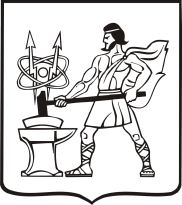 СОВЕТ ДЕПУТАТОВ ГОРОДСКОГО ОКРУГА ЭЛЕКТРОСТАЛЬМОСКОВСКОЙ ОБЛАСТИРЕШЕНИЕот 29.05.2019 № 362/57О передаче нежилого помещения в безвозмездное пользованиеРассмотрев обращение некоммерческой организации Электростальское хуторское казачье общество от 25.03.2019 г. № 16/001 о предоставлении нежилого помещения в безвозмездное пользование, в соответствии с пунктом 4 части 1 статьи 17.1 Федерального закона от 26 июля 2006 г. № 135-ФЗ «О защите конкуренции», и Положением о порядке передачи в безвозмездное пользование муниципального имущества, находящегося в муниципальной казне городского округа Электросталь Московской области, утвержденным Решением Совета депутатов городского округа Электросталь Московской области от 25.05.2012 №165/33, Совет депутатов городского округа Электросталь Московской области РЕШИЛ:Предоставить   в    безвозмездное    пользование    некоммерческой   организации Электростальское хуторское казачье общество нежилые помещения, общей площадью 49,2 кв.м., расположенные по адресу: Московская область, г. Электросталь,                       ул. Первомайская, д. 28, 2 этаж, Литера А, пом.1, поз. 1,2,15,17.       2.  Комитету имущественных отношений Администрации городского округа Электросталь Московской области (Е.Ю. Головина) заключить договор безвозмездного пользования нежилыми помещениями с некоммерческой организацией Электростальское хуторское казачье общество, общей площадью 49,2 кв.м., по адресу: Московская область, г. Электросталь, ул. Первомайская, д. . 28, 2 этаж, Литера А, пом.1, поз. 1,2,15,17, сроком на 5 лет.Глава городского округа                                                                                           В.Я. ПекаревПредседатель Совета депутатовгородского округа                                                                                                     В.А. Кузьмин